РОССИЙСКАЯ ФЕДЕРАЦИЯХанты-Мансийский автономный округ-Югра, Березовский районМуниципальное бюджетное общеобразовательное учреждениеИГРИМСКАЯ СРЕДНЯЯ ОБЩЕОБРАЗОВАТЕЛЬНАЯ ШКОЛА  имени Героя Советского Союза Собянина Гавриила Епифановича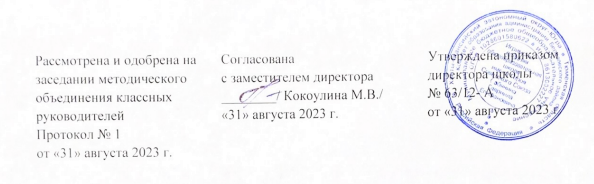 Рабочая программавнеурочной деятельностипо общеинтеллектуальному направлению« Коррекционные занятия по математике»для обучающихся 11 класса2023-2024 учебный год                                                                                    п.Игрим,2023 г.Пояснительная запискаРабочая программа курса разработана на основе требований к результатам освоения основной образовательной программы основного общего образования Муниципального  бюджетного общеобразовательного учреждения Игримская средняя общеобразовательная школа имени Героя Советского Союза Собянина Гавриила Епифановича с учетом требований федерального государственного стандарта основного общего образования. Рабочая  программа  ориентирована  на   учебники  Алгебра и начала математического анализа для 10-11 класса общеобразовательных учреждений / Ш. А. Алимов, Ю. М. Колягин, М. В. Ткачева, Н. Е. Федорова, М. И. Шабунин - М.: Просвещение, 2017год и Геометрия 10-11 класса / Л. С. Атанасян, В. Ф. Бутузов, С. Б. Кадомцев, Э. Г. Позняк, Л. С. Киселева – М.: Просвещение, 2020год.Согласно учебному плану на изучение курса внеурочной деятельности отводится в 11 классе  17 часов в год.Промежуточная аттестация осуществляется в виде тестирования.Реализация  рабочей программы в полном объеме достигается при необходимости за счет использования современных педагогических технологий, в том числе дистанционных.Срок реализации рабочей программы 1 год.Цель курса: формирование всесторонне образованной и инициативной личности;обучение деятельности — умение ставить цели, организовать свою деятельность, оценить результаты своего труда;формирование личностных качеств: воли, чувств, эмоций, творческих способностей, познавательных мотивов деятельности;обогащение регуляторного и коммуникативного опыта: рефлексии собственных действий, самоконтроля результатов своего труда. Задачи:	создание условий для реализации математических и коммуникативных способностей подростков в совместной деятельности со сверстниками и взрослыми;формирование у подростков навыков применения математических знаний для решения различных жизненных задач;расширение представления подростков о школе, как о месте реализации собственных замыслов и проектов;развитие математической культуры школьников при активном применении математической речи и доказательной риторики.создать условия для усвоения обучающимися наиболее общих приемов и способов решения задач;создать условия для развития умений самостоятельно анализировать  и решать задачи по образцу и в незнакомой ситуации;создать условия для формирования и развития у старшеклассников аналитического и  логического мышления при проектировании решения задачи;продолжить формирование опыта творческой деятельности учащихся через исследовательскую деятельность при решении нестандартных задач;создать условия для развития коммуникативных и общеучебных  навыков работы в группе, самостоятельной работы, умений вести дискуссию, аргументировать ответы и т.д.Взаимосвязь с программой воспитанияРабочая программа курса внеурочной деятельности разработана с учётом программы воспитания. Это позволяет на практике соединить обучающую и воспитательную деятельность, ориентировать её не только на интеллектуальное, но и на нравственное, социальное   развитие ребёнка. Это проявляется:в выделении в цели программы ценностных приоритетов;в приоритете личностных результатов реализации программы внеурочной деятельности, нашедших своё отражение и конкретизацию в программе воспитания;в интерактивных формах занятий для обучающихся, обеспечиваю- щих их вовлечённость в совместную с педагогом и сверстниками деятельность.                       Планируемые результаты изучения учебного предмета.Программа внеурочной деятельности по математике направлена на достижение следующих личностных, метапредметных и предметных результатов обучения (сформулированы на основе ФГОС с использованием списка общеучебных умений и способов действий, изложенных в ГОС-2004):личностных: 1) готовность и способность обучающихся к саморазвитию и самообразованию, выбору дальнейшего образования  на базе ориентировки в мире профессий и профессиональных предпочтений; 2) готовность и способность к самостоятельной информационно-познавательной деятельности, включая умение ориентироваться в различных источниках информации, критически оценивать и интерпретировать информацию, получаемую из различных источников;3) развитие логического мышления, пространственного воображения, критичности мышления на уровне, необходимом для будущей профессиональной деятельности, а также для последующего обучения в высшей школе;4) сформированность коммуникативной компетентности в общении и сотрудничестве со сверстниками, взрослыми и младшими в образовательной, общественно – полезной, учебно – исследовательской, творческой и других видах деятельности.                метапредметных: освоение способов деятельностипознавательные: 1) овладение навыками познавательной, учебно – исследовательской и проектной деятельности, навыками разрешения проблем; способность и готовность к самостоятельному поиску методов решения практических задач, применению различных методов познания;2) самостоятельное создание алгоритмов познавательной деятельности для решения задач творческого и поискового характера;3) творческое решение учебных и практических задач: умение мотивированно отказаться от образца, искать оригинальное решение.коммуникативные:1) умение развёрнуто обосновывать суждения, давать определения, приводить доказательства;2) адекватное восприятие языка средств массовой информации;3) владение основными видами публичных выступлений (высказывание, монолог, дискуссия, полемика), следование этическим нормам и правилам ведения диалога (диспута); 4) умение организовывать учебное сотрудничество и совместную деятельность с учителем и сверстниками: определять цели, распределять роли и функции участников, общие способы работы; 5) использование мультимедийных ресурсов и компьютерных технологий для обработки, передачи, систематизации информации, создание базы данных, презентации результатов познавательной и практической деятельности. регулятивные:1) умение самостоятельно планировать альтернативные пути достижения целей, осознанно выбирать наиболее эффективные способы решения учебных и познавательных задач; 2) понимание ценности образования как средства развития культуры личности; 3) объективное оценивание своих учебных достижений, поведения, черт своей личности; 4) умение соотносить приложенные усилия с полученными результатами своей деятельности; 5) конструктивное восприятие иных мнений и идей, учёт индивидуальности партнёров по деятельности; 6) умение ориентироваться в социально-политических и экономических событиях, оценивать их последствия; 7) осуществление осознанного выбора путей продолжения образования или будущей профессиональной деятельности.    предметных.Базовый уровень:1)  развитие представлений о математике как о методе познания действительности, позволяющем описывать и изучать реальные процессы и явления;2) развитие умений работать с учебным математическим текстом (анализировать, извлекать необходимую информацию), точно и грамотно выражать свои мысли с применением математической терминологии и символики, проводить классификации, логические обоснования, доказательства математических утверждений;3)   решение сюжетных задач разных типов на все арифметические действия; применение способа поиска решения задачи, в котором рассуждение строится от условия к требованию или от требования к условию; составление плана решения задачи, выделение этапов ее решения, интерпретация вычислительных результатов в задаче, исследование полученного решения задачи; решение логических задач;3) развитие представлений о числе и числовых системах от натуральных до действительных чисел; овладение навыками устных, письменных, инструментальных вычислений;4) овладение символьным языком алгебры, приемами выполнения тождественных преобразований выражений, решения уравнений, систем уравнений, неравенств и систем неравенств; умения моделировать реальные ситуации на языке алгебры, исследовать построенные модели с использованием аппарата алгебры, интерпретировать полученный результат;5)   владение основными понятиями о плоских и пространственных геометрических фигурах, их основных свойствах; сформированность умения распознавать на чертежах, моделях и в реальном мире геометрические фигуры; применение изученных свойств геометрических фигур и формул для решения геометрических задач и задач с практическим содержанием;6)  развитие умений применять изученные понятия, результаты, методы для решения задач практического характера и задач из смежных дисциплин с использованием при необходимости справочных материалов, компьютера, пользоваться оценкой и прикидкой при практических расчетах; Углубленный уровень:1) сформированность понятийного аппарата по основным курсам математики; знание основных теорем, формул и умения их применять; умения находить нестандартные способы решения задач;2) сформированность умений моделировать реальные ситуации, исследовать построенные модели, интерпретировать полученный результат;3) освоение математики на профильном уровне, необходимом для применения математики в профессиональной деятельности и на творческом уровне.Содержание учебного курса.1.Уравнения и неравенства.Рациональные, иррациональные, показательные, логарифмические, тригонометрические уравнения (по типу заданий открытого банка ЕГЭ по математике   базового уровня). Рациональные, иррациональные, показательные, логарифмические, тригонометрические уравнения     и неравенства (по типу заданий КИМ ЕГЭ   по математике профильного   уровня). Схема Горнера. Уравнения и неравенства со знаком модуля (тригонометрические, иррациональные, показательные, логарифмические). Уравнения с параметром (тригонометрические, иррациональные, показательные, логарифмические - по типу заданий КИМ ЕГЭ по математике профильного   уровня).Умение классифицировать уравнения и неравенства по типам и распознавать различные методы решения уравнений и неравенств. Умение приводить примеры, подобрать аргументы, сформулировать выводы. Умение объяснить изученные положения на самостоятельно подобранных конкретных примерах. Самостоятельное составление алгоритмических предписаний и инструкций по теме.Использование свойств и графиков функций при решении уравнений и неравенств.Изображение на координатной плоскости множества решений уравнений и неравенств с двумя переменными и их систем.Построение и исследование математических моделей для описания и решения задач из смежных дисциплин. Поиск нужной информации по заданной теме в источниках различного типа. Составление обобщающих информационных конспектов. Развитие умения производить аргументированные рассуждения, проводить обобщение. Работа с литературой (учебной и справочной). Выполнение работы по предъявленному алгоритму.Умение адекватно оценивать правильность или ошибочность выполнения учебной задачи, её объективную трудность и собственные возможности её решения. Умение самостоятельно ставить цели, выбирать и создавать алгоритм для решения учебных математических проблем.Сформированность коммуникативной компетентности в общении и сотрудничестве со сверстниками, старшими и младшими в образовательной, общественно – полезной, учебно - исследовательской, творческой и других видах деятельности.             2.Числа.  Действия с действительными числами.  Свойства степеней, корней и логарифмов. Тождественные преобразования алгебраических, логарифмических выражений.              Простые и составные числа. Делимость чисел. Свойства чисел. Операции над ними. Методы рационального счёта. Степень с действительным показателем. Корень n – ой степени. Логарифмы. Свойства логарифмов (по типу заданий открытого банка ЕГЭ по математике   базового уровня).Умение выполнять действия с действительными числами, делать прикидку и оценку результата вычислений. Умение выполнять преобразования целых и дробных рациональных выражений; выражений содержащих корни и степени с дробными показателями, логарифмические выражения. Умение выражать из формулы одну переменную через другие.Поиск нужной информации по заданной теме в источниках различного типа. Работа с литературой (учебной и справочной). Составление обобщающих информационных таблиц (конспектов). Развитие умения производить аргументированные рассуждения, проводить обобщение. Умение адекватно оценивать правильность или ошибочность выполнения учебной задачи, её объективную трудность и собственные возможности её решения. Умение самостоятельно ставить цели, выбирать и создавать алгоритм для решения учебных математических проблем.Сформированность коммуникативной компетентности в общении и сотрудничестве со сверстниками, старшими и младшими в образовательной, общественно – полезной, учебно - исследовательской, творческой и других видах деятельности. Формирование вычислительной культуры.3.Планиметрия. Стереометрия.  Решение задач по типу заданий КИМ ЕГЭ по математике (базовый и профильный уровни).            Плоские геометрические фигуры, их основные свойства.  Прямые и плоскости в пространстве. Многогранники. Тела и поверхности вращения.Развитие систематических знаний о плоских фигурах и их свойствах, представлений о простейших пространственных телах (призма, параллелепипед, куб, пирамида); развитие умений моделирования реальных ситуаций на языке геометрии, исследования построенной модели с использованием геометрических понятий и теорем. Применение полученных знаний и умений при решении задач; умение решать задачи на доказательство, построение и вычисление.Овладение геометрическим языком; развитие умения использовать его для описания предметов окружающего мира; развитие пространственных представлений, изобразительных умений, навыков геометрических построений.Креативность мышления, инициатива, находчивость, активность при решении геометрических задач. Развитие логического мышления, пространственного воображения, алгоритмической культуры, критичности мышления на уровне, необходимом для будущей профессиональной деятельности, а также последующего обучения в высшей школе.Применение полученных знаний и умений в практической деятельности и в повседневной жизни.Способы проверки результатов: участие в олимпиадах разных уровней, участие в предметной неделе, участие в ежегодной школьной научно-практической конференции «Познание», результаты ЕГЭ, поступление учащихся в высшие учебные заведения.Тематическое планирование Составитель:Стрелкова Ирина Васильевна,учитель первой  квалификационной категории.№Тема занятияФорма и вид деятельности.Кол-во часов1111Делимость чисел. Простые и составные числа. Приёмы быстрого счёта.Беседа-лекция..1https://math-ege.sdamgia.ru/?ysclid=lauuj4m28m282374807Правила действий над действительными числами. Округление чисел.Беседа. Практическая работа в группах.1https://math-ege.sdamgia.ru/?ysclid=lauuj4m28m282374807Степень с действительным  показателем. Корень n -ой степени из действительного числа. Мини-лекция. Решение задач.1https://math-ege.sdamgia.ru/?ysclid=lauuj4m28m282374807Преобразования целых и дробных рациональных выражений; выражений содержащих корни и степени с дробными показателями.Практическая работа в группах.1https://math-ege.sdamgia.ru/?ysclid=lauuj4m28m282374807Логарифмы, свойства логарифмов.Практическая работа в группах.https://math-ege.sdamgia.ru/?ysclid=lauuj4m28m282374807Логарифмы, свойства логарифмов.Практическая работа в группах.1https://math-ege.sdamgia.ru/?ysclid=lauuj4m28m282374807Преобразование логарифмических выражений (базовый и повышенный уровни математической подготовки учащихсяРабота в группах.1https://math-ege.sdamgia.ru/?ysclid=lauuj4m28m282374807Преобразование логарифмических выражений (базовый и повышенный уровни математической подготовки учащихсяПрактическая работа1https://math-ege.sdamgia.ru/?ysclid=lauuj4m28m282374807Технология решения геометрических задач по планиметрии - нахождение геометрических величин (длин, углов, площадей) Мини-лекция. Беседа.Решение задач.1https://math-ege.sdamgia.ru/?ysclid=lauuj4m28m2823748071Технология решения геометрических задач по планиметрии - нахождение геометрических величин (длин, углов, площадей)   Решение з задач.1https://math-ege.sdamgia.ru/?ysclid=lauuj4m28m282374807.Технология решения геометрических задач по планиметрии - нахождение геометрических величин (длин, углов, площадей)   Решение з задач.1https://math-ege.sdamgia.ru/?ysclid=lauuj4m28m28237480711Технология решения геометрических задач по планиметрии - нахождение геометрических величин (длин, углов, площадей) Практическая работа в группах1https://math-ege.sdamgia.ru/?ysclid=lauuj4m28m2823748071Технология решения геометрических задач по планиметрии - нахождение геометрических величин (длин, углов, площадей) Решение задач. Практическая работа в группах1https://math-ege.sdamgia.ru/?ysclid=lauuj4m28m282374807.Технология решения задач по стереометрии - нахождение геометрических величин (длин, углов, площадей и объёмов - типовые задания  КИМ ЕГЭ  по математикеМини-лекция. Решение задач.1https://math-ege.sdamgia.ru/?ysclid=lauuj4m28m2823748071Технология решения задач по стереометрии - нахождение геометрических величин (длин, углов, площадей и объёмов - типовые задания  КИМ ЕГЭ  по математикеБеседа. Практическая работа в группах.1https://math-ege.sdamgia.ru/?ysclid=lauuj4m28m282374807161Технология решения задач по стереометрии - нахождение геометрических величин (длин, углов, площадей и объёмов - типовые задания  КИМ ЕГЭ  по математикеПрактическая работа в парах.1https://math-ege.sdamgia.ru/?ysclid=lauuj4m28m2823748071Технология решения задач по стереометрии - нахождение геометрических величин (длин, углов, площадей и объёмов - типовые задания  КИМ ЕГЭ  по математикеРешение задач, работа в группах.1https://math-ege.sdamgia.ru/?ysclid=lauuj4m28m282374807